Vocabulary: Rock Cycle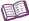 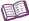 VocabularyDeposition – the natural process of adding transported sediments to a landform.Erosion – the transport of fragments of rock by water, wind, ice, or gravity.Extrusive igneous rock – rock formed from the cooling of molten rock on Earth’s surface.Most extrusive igneous rocks originate in volcanic eruptions.Examples of extrusive igneous rocks include basalt, rhyolite, and pumice.Intrusive igneous rock – rock formed from the cooling of molten rock below Earth’s surface.Examples of intrusive igneous rocks include granite, diorite, and gabbro.Lava – molten rock that has erupted onto Earth’s surface.Lithification – the compaction and cementing of sediment into rock.Magma – molten rock below Earth’s surface.Metamorphic rock – rock that has been changed by heat and pressure. Examples of metamorphic rock include slate, schist, gneiss, and marble.Rock cycle – a continuous series of events through which a rock is transformed from one type to another.Sediment – rock fragments that have been transported to a different location.Examples of sediments include clay, silt, sand, and pebbles.Sedimentary rock – rock formed from sediments, organic remains, or chemical precipitates.Clastic sedimentary rocks are composed of rock fragments cemented together. Examples include shale, siltstone, sandstone, and conglomerate.Organic sedimentary rocks are composed of the remains of living organisms. Examples include fossil limestone and coal.Chemical sedimentary rocks are formed from chemicals dissolved in water. Examples include rock salt and travertine (a type of limestone).Soil – the top layer of Earth’s surface that supports plant growth.Soil contains a mixture of rock fragments, clay, and organic material.Weathering – the breakdown of rock due to rain, wind, ice, sunlight, and plants.